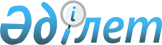 О внесении изменений в решение Жуалынского районного маслихата от 20 декабря 2019 года № 57-3 "О районном бюджете на 2020 - 2022 годы"Решение Жуалынского районного маслихата Жамбылской области от 28 апреля 2020 года № 65-2. Зарегистрировано Департаментом юстиции Жамбылской области 4 мая 2020 года № 4601
      В соответствии с Бюджетным кодексом Республики Казахстан от 4 декабря 2008 года и Закона Республики Казахстан от 23 января 2001 года "О местном государственном управлении и самоуправлении в Республике Казахстан" и на основании решения Жамбылского областного маслихата 16 апреля 2020 года № 46-2 "О внесении изменений в решение Жамбылского областного маслихата от 13 декабря 2019 года № 41-3 "Об областном бюджете на 2020-2022 годы" (зарегистрировано в реестре государственной регистрации нормативных правовых актов за № 4561) Жуалынский районный маслихат РЕШИЛ:
      1. Внести в решение Жуалынского районного маслихата от 20 декабря 2020 года № 57-3 "О районном бюджете на 2020 – 2022 годы" (зарегистрировано в реестре государственной регистрации нормативных правовых актов за № 4471, опубликовано в Эталонно контрольном банке нормативных правовых актов Республики Казахстан в электронном виде от 31 декабря 2019 года) следующие изменения:
      в пункте 1:
      в подпункте 1):
      цифры "14 615 135" заменить цифрами "15 226 447";
      цифры "13 261 736" заменить цифрами "13 873 048";
      в подпункте 2):
      цифры "15 629 545" заменить цифрами "16 115 957";
      в подпункте 5):
      цифры "-1 384 682" заменить цифрами "-1 259 782";
      в подпункте 6):
      цифры "1 384 682" заменить цифрами "1 259 782";
      цифры "1 369 773" заменить цифрами "1 244 873".
      Приложение 1 к указанному решению изложить в новой редакции согласно приложению настоящего решения.
      2. Контроль за исполнением и публикацию на интернет-ресурсе данного решения возложить на постоянную комиссию районного маслихата по вопросам административно-территориальных структур, социально-экономическому развитию территорий, бюджета и местных налогов по защите прав граждан.
      3. Настоящее решение вступает в силу со дня государственной регистрации в органах юстиции и вводится в действие с 1 января 2020 года. Районный бюджет на 2020 года
					© 2012. РГП на ПХВ «Институт законодательства и правовой информации Республики Казахстан» Министерства юстиции Республики Казахстан
				
      Председатель сессии Жуалынского 

      районного маслихата 

А. Елекбаев

      Секретарь Жуалынского 

      районного маслихата 

Е. Тлеубеков
Приложение к решению
Жуалынского районного 
маслихата от 28 апреля 2020 
года № 65-2Приложение 1
к решению Жуалынского
 районного маслихата от 
20 декабря 2019 года № 57-3
Категория             Наименование
Категория             Наименование
Категория             Наименование
Категория             Наименование
Сумма (тысяч тенге)
Подкласс
Подкласс
Сумма (тысяч тенге)
Класс
Класс
Класс
Сумма (тысяч тенге)
1
2
3
4
5
І.ДОХОДЫ
15 226 447
1
Налоговые поступления
1 316 807
01
Подоходный налог
251 611
2
Индивидуальный подоходный налог
251 611
03
Социальный налог
256 250
1
Социальный налог
256 250
04
Hалоги на собственность
793 546
1
Hалоги на имущество
789 546
5
Единый земельный налог
4 000
05
Внутренние налоги на товары, работы и услуги
6 300
2
Акцизы
2 300
3
Поступления за использование природных и других ресурсов
1 400
4
Сборы за ведение предпринимательской и профессиональной деятельности
2 600
07
Прочие налоги
100
1
Прочие налоги
100
08
Обязательные платежи, взимаемые за совершение юридически значимых действий и (или) выдачу документов уполномоченными на то государственными органами или должностными лицами
9 000
1
Государственная пошлина
9 000
2
Неналоговые поступления
22 100
01
Доходы от государственной собственности
1 900
1
Поступления части чистого дохода государственных предприятий
100
5
Доходы от аренды имущества, находящегося в государственной собственности
1 800
04
Штрафы, пени, санкции, взыскания, налагаемые государственными учреждениями, финансируемыми из государственного бюджета, а также содержащимися и финансируемыми из бюджета (сметы расходов) Национального Банка Республики Казахстан
2 000
1
Штрафы, пени, санкции, взыскания, налагаемые государственными учреждениями, финансируемыми из государственного бюджета, а также содержащимися и финансируемыми из бюджета (сметы расходов) Национального Банка Республики Казахстан, за исключением поступлений от организаций нефтяного сектора
2 000
06
Прочие неналоговые поступления
18 200
1
Прочие неналоговые поступления
18 200
3
Поступления от продажи основного капитала
14 492
01
Продажа государственного имущества, закрепленного за государственными учреждениями 
2 228
1
Продажа государственного имущества, закрепленного за государственными учреждениями
2 228
03
Продажа земли и нематериальных активов
12 264
1
Продажа земли
11 864
2
Продажа нематериальных активов
400
4
Поступления трансфертов
13 873 048
02
Трансферты из вышестоящих органов государственного управления
13 873 048
2
Трансферты из областного бюджета
13 873 048
Функциональная группа
Функциональная группа
Функциональная группа
Функциональная группа
Сумма (тысяч тенге)
Администратор бюджетных программ
Администратор бюджетных программ
Администратор бюджетных программ
Сумма (тысяч тенге)
Программа
Программа
Наименование
1
2
3
II. ЗАТРАТЫ
16 115 957
01
Государственные услуги общего характера
591 938
112
Аппарат маслихата района (города областного значения)
33 473
001
Услуги по обеспечению деятельности маслихата района (города областного значения)
32 803
003
Капитальные расходы государственного органа
670
122
Аппарат акима района (города областного значения)
129 227
001
Услуги по обеспечению деятельности акима района (города областного значения)
117 712
003
Капитальные расходы государственного органа
11 515
452
Отдел финансов района (города областного значения)
69 148
001
Услуги по реализации государственной политики в области исполнения бюджета и управления коммунальной собственностью района (города областного значения)
27 006
003
Проведение оценки имущества в целях налогообложения
1 228
010
Приватизация, управление коммунальным имуществом, постприватизационная деятельность и регулирование споров, связанных с этим
500
018
Капитальные расходы государственного органа
543
113
Целевые текущие трансферты из местных бюджетов
39 871
453
Отдел экономики и бюджетного планирования района (города областного значения)
23 504
001
Услуги по реализации государственной политики в области формирования и развития экономической политики, системы государственного планирования
22 694
004
Капитальные расходы государственного органа
810
458
Отдел жилищно-коммунального хозяйства, пассажирского транспорта и автомобильных дорог района (города областного значения)
323 938
001
Услуги по реализации государственной политики на местном уровне в области жилищно-коммунального хозяйства, пассажирского транспорта и автомобильных дорог
13 252
113
Целевые текущие трансферты нижестоящим бюджетам
310 686
494
Отдел предпринимательства и промышленности района (города областного значения)
12 648
001
Услуги по реализации государственной политики на местном уровне в области развития предпринимательства и промышленности
12 048
003
Капитальные расходы государственного органа
600
02
Оборона
6 149
122
Аппарат акима района (города областного значения)
6 149
005
Мероприятия в рамках исполнения всеобщей воинской обязанности
6 149
03
Общественный порядок, безопасность, правовая, судебная, уголовно-исполнительная деятельность
2 986
458
Отдел жилищно-коммунального хозяйства, пассажирского транспорта и автомобильных дорог района (города областного значения)
2 986
021
Обеспечение безопасности дорожного движения в населенных пунктах
2 986
04
Образование
8 933 934
464
Отдел образования района (города областного значения)
114 623
009
Обеспечение деятельности организаций дошкольного воспитания и обучения
95 641
040
Релизация государственного образовательного заказа в дошкольных организациях образования
18 982
464
Отдел образования района (города областного значения)
7 507 297
003
Общеобразовательное обучение
7 130 160
006
Дополнительное образование для детей
377 137
465
Отдел физической культуры и спорта района (города областного значения)
209 301
017
Дополнительное образование для детей и юношества по спорту
209 301
466
Отдел архитектуры, градостроительства и строительства района (города областного значения)
197 582
021
Строительство и реконструкция объектов начального, основного среднего и общего среднего образования
197 582
464
Отдел образования района (города областного значения)
905 131
001
Услуги по реализации государственной политики на местном уровне в области образования
20 496
005
Приобретение и доставка учебников, учебно-методических комплексов для государственных учреждений образования района (города областного значения)
230 500
007
Проведение школьных олимпиад, внешкольных мероприятий и конкурсов районного (городского) масштаба
200
015
Ежемесячные выплаты денежных средств опекунам (попечителям) на содержание ребенка-сироты (детей-сирот), и ребенка (детей), оставшегося без попечения родителей
15 695
023
Методическая работа
52 098
029
Обследование психического здоровья детей и подростков и оказание психолого-медико-педагогической консультативной помощи населению
25 396
067
Капитальные расходы подведомственных государственных учреждений и организаций
185 263
113
Целевые текущие трансферты нижестоящим бюджетам
375 483
06
Социальная помощь и социальное обеспечение
2 464 609
451
Отдел занятости и социальных программ района (города областного значения)
1 401 527
005
Государственная адресная социальная помощь
1 401 527
464
Отдел образования района (города областного значения)
14 503
030
Содержание ребенка (детей), переданного патронатным воспитателям
14 503
451
Отдел занятости и социальных программ района (города областного значения)
918 271
002
Программа занятости
699 588
004
Оказание социальной помощи на приобретение топлива специалистам здравоохранения, образования, социального обеспечения, культуры, спорта и ветеринарии в сельской местности в соответствии с законодательством Республики Казахстан
29 680
006
Оказание жилищной помощи
6 000
007
Социальная помощь отдельным категориям нуждающихся граждан по решениям местных представительных органов
42 007
010
Материальное обеспечение детей-инвалидов, воспитывающихся и обучающихся на дому
4 242
014
Оказание социальной помощи нуждающимся гражданам на дому
31 635
017
Обеспечение нуждающихся инвалидов обязательными гигиеническими средствами и предоставление услуг специалистами жестового языка, индивидуальными помощниками в соответствии с индивидуальной программой реабилитации инвалида
38 280
023
Обеспечение деятельности центров занятости населения
66 839
451
Отдел занятости и социальных программ района (города областного значения)
130 308
001
Услуги по реализации государственной политики на местном уровне в области обеспечения занятости и реализации социальных программ для населения
48 462
011
Оплата услуг по зачислению, выплате и доставке пособий и других социальных выплат
14 000
021
Капитальные расходы государственного органа
1 032
050
Обеспечение прав и улучшение качества жизни инвалидов в Республике Казахстан
19 409
054
Размещение государственного социального заказа в неправительственных организациях
37 045
113
Целевые текущие трансферты нижестоящим бюджетам
10 360
07
Жилищно-коммунальное хозяйство
1 306 032
458
Отдел жилищно-коммунального хозяйства, пассажирского транспорта и автомобильных дорог района (города областного значения)
500
003
Организация сохранения государственного жилищного фонда
500
466
Отдел архитектуры, градостроительства и строительства района (города областного значения)
8 731
004
Проектирование, развитие и (или) обустройство инженерно-коммуникационной инфраструктуры
8 731
458
Отдел жилищно-коммунального хозяйства, пассажирского транспорта и автомобильных дорог района (города областного значения)
1 174 408
012
Функционирование системы водоснабжения и водоотведения
198 017
026
Организация эксплуатации тепловых сетей, находящихся в коммунальной собственности районов (городов областного значения)
8 000
058
Развитие системы водоснабжения и водоотведения в сельских населенных пунктах
968 391
466
Отдел архитектуры, градостроительства и строительства района (города областного значения)
8 568
005
Развитие коммунального хозяйства
5 704
058
Развитие системы водоснабжения и водоотведения в сельских населенных пунктах
2 864
458
Отдел жилищно-коммунального хозяйства, пассажирского транспорта и автомобильных дорог района (города областного значения)
113 825
016
Обеспечение санитарии населенных пунктов
25 049
018
Благоустройство и озеленение населенных пунктов
88 776
08
Культура, спорт, туризм и информационное пространство
579 419
455
Отдел культуры и развития языков района (города областного значения)
281 293
003
Поддержка культурно-досуговой работы
253 732
009
Обеспечение сохранности историко - культурного наследия и доступа к ним
27 561
466
Отдел архитектуры, градостроительства и строительства района (города областного значения)
4 540
011
Развитие объектов культуры
4 540
465
Отдел физической культуры и спорта района (города областного значения)
32 083
001
Услуги по реализации государственной политики на местном уровне в сфере физической культуры и спорта
14 150
004
Капитальные расходы государственного органа
400
005
Развитие массового спорта и национальных видов спорта
2 515
006
Проведение спортивных соревнований на районном (города областного значения) уровне
4 018
007
Подготовка и участие членов сборных команд района (города областного значения) по различным видам спорта на областных спортивных соревнованиях
11 000
466
Отдел архитектуры, градостроительства и строительства района (города областного значения)
1 641
008
Развитие объектов спорта
1 641
455
Отдел культуры и развития языков района (города областного значения)
111 818
006
Функционирование районных (городских) библиотек
111 315
007
Развитие государственного языка и других языков народа Казахстана
503
456
Отдел внутренней политики района (города областного значения)
35 000
002
Услуги по проведению государственной информационной политики
35 000
455
Отдел культуры и развития языков района (города областного значения)
28 245
001
Услуги по реализации государственной политики на местном уровне в области развития языков и культуры
12 995
010
Капитальные расходы государственного органа
250
032
Капитальные расходы подведомственных государственных учреждений и организаций
15 000
456
Отдел внутренней политики района (города областного значения)
84 799
001
Услуги по реализации государственной политики на местном уровне в области информации, укрепления государственности и формирования социального оптимизма граждан
35 235
003
Реализация мероприятий в сфере молодежной политики
46 114
006
Капитальные расходы государственного органа
3 450
09
Прочие услуги в области топливно-энергетического комплекса и недропользования
673 294
458
Отдел архитектуры, градостроительства и строительства района (города областного значения)
673 294
036
Развитие газотранспортной системы
673 294
10
Сельское, водное, лесное, рыбное хозяйство, особо охраняемые природные территории, охрана окружающей среды и животного мира, земельные отношения
138 185
462
Отдел сельского хозяйства района (города областного значения)
34 826
001
Услуги по реализации государственной политики на местном уровне в сфере сельского хозяйства
19 959
006
Капитальные расходы государственного органа
700
113
Целевые текущие трансферты нижестоящим бюджетам
14 167
473
Отдел ветеринарии района (города областного значения)
48 839
001
Услуги по реализации государственной политики на местном уровне в сфере ветеринарии
6 204 
005
Обеспечение функционирования скотомогильников (биотермических ям)
1 606
006
Организация санитарного убоя больных животных
2 244
007
Организация отлова и уничтожения бродячих собак и кошек
1 550
009
Проведение ветеринарных мероприятий по энзоотическим болезням животных
6 773
010
Проведение мероприятий по идентификации сельскохозяйственных животных
6 724
011
Проведение противоэпизоотических мероприятий
23 738
463
Отдел земельных отношений района (города областного значения)
28 094
001
Услуги по реализации государственной политики в области регулирования земельных отношений на территории района (города областного значения)
17 894
002
Работы по переводу сельскохозяйственных угодий из одного вида в другой
1 500
003
Земельно-хозяйственное устройство населенных пунктов
6 200
006
Землеустройство, проводимое при установлении границ районов, городов областного значения, районного значения, сельских округов, поселков, сел
2 500
453
Отдел экономики и бюджетного планирования района (города областного значения)
26 426
099
Реализация мер по оказанию социальной поддержки специалистов
26 426
11
Промышленность, архитектурная, градостроительная и строительная деятельность
59 973
466
Отдел архитектуры, градостроительства и строительства района (города областного значения)
59 973
001
Услуги по реализации государственной политики в области строительства, улучшения архитектурного облика городов, районов и населенных пунктов области и обеспечению рационального и эффективного градостроительного освоения территории района (города областного значения)
18 735
015
Капитальные расходы государственного органа
2 334
013
Разработка схем градостроительного развития территории района, генеральных планов городов районного (областного) значения, поселков и иных сельских населенных пунктов
38 904
12
Транспорт и коммуникации
75 441
458
Отдел жилищно-коммунального хозяйства, пассажирского транспорта и автомобильных дорог района (города областного значения)
75 441
023
Обеспечение функционирования автомобильных дорог
29 259
051
Реализация приоритетных проектов транспортной инфраструктуры
46 182
13
Прочие
54 244
458
Отдел жилищно-коммунального хозяйства, пассажирского транспорта и автомобильных дорог района (города областного значения)
31 244
055
Развитие индустриальной инфраструктуры в рамках Государственной программы поддержки и развития бизнеса "Дорожная карта бизнеса-2020"
31 244
452
Отдел финансов района (города областного значения)
23 000
012
Резерв местного исполнительного органа района (города областного значения)
23 000
15
Трансферты
1 229 753
452
Отдел финансов района (города областного значения)
1 229 753
006
Бюджетные кредиты для реализации мер социальной поддержки специалистов
22 466
024
Текущие целевые трансферты из нижнего бюджета для покрытия расходов более высокого бюджета из-за изменений в законодательстве
93 643
038
Субвенции
1 113 644
ІІІ. ЧИСТОЕ БЮДЖЕТНОЕ КРЕДИТОВАНИЕ
370 272
Бюджетные кредиты
398 849
06
Социальной помощи и социального обеспечения
311 366
458
Отдел жилищно-коммунального хозяйства, пассажирского транспорта и автомобильных дорог района (города областного значения)
219 395
088
Кредитование бюджетов города районного значения, села, поселка, сельского округа на финансирование мероприятий в рамках Дорожной карты занятости 
219 395
462
Отдел сельского хозяйства района (города областного значения)
91 971
088
Кредитование бюджетов города районного значения, села, поселка, сельского округа на финансирование мероприятий в рамках Дорожной карты занятости 
91 971
10
Сельское, водное, лесное, рыбное хозяйство, особо охраняемые природные территории, охрана окружающей среды и животного мира, земельные отношения
87 483
453
Отдел экономики и бюджетного планирования района (города областного значения)
87 483
006
Бюджетные кредиты для реализации мер социальной поддержки специалистов
87 483
Категория          Наименование
Категория          Наименование
Категория          Наименование
Категория          Наименование
Сумма (тысяч тенге)
Класс
Класс
Сумма (тысяч тенге)
Подкласс
Подкласс
5
Погашение бюджетных кредитов
28 577
01
Погашение бюджетных кредитов
28 577
1
Поступления от продажи финансовых активов государства
28 577
Функциональная группа
Функциональная группа
Функциональная группа
Функциональная группа
Сумма (тысяч тенге)
Администратор бюджетных программ
Администратор бюджетных программ
Сумма (тысяч тенге)
Программа
Наименование
1
2
3
IV. САЛЬДО ПО ОПЕРАЦИЯМ С ФИНАНСОВЫМИ АКТИВАМИ
0
Приобретение финансовых активов
0
Поступления от продажи финансовых активов государства
0
V. ДЕФИЦИТ (ПРОФИЦИТ) БЮДЖЕТА
-1 259 782
VI. ФИНАНСИРОВАНИЕ ДЕФИЦИТА (ИСПОЛЬЗОВАНИЕ ПРОФИЦИТА) БЮДЖЕТА
1 259 782
Категория          Наименование
Категория          Наименование
Категория          Наименование
Категория          Наименование
Сумма (тысяч тенге)
Класс
Класс
Сумма (тысяч тенге)
Подкласс
Подкласс
Сумма (тысяч тенге)
7
Поступление займов
1 244 873
01
Внутренние государственные займы
1 244 873
2
Договоры займа
1 244 873
Функциональная группа
Функциональная группа
Функциональная группа
Функциональная группа
Сумма (тысяч тенге)
Администратор бюджетных программ
Администратор бюджетных программ
Администратор бюджетных программ
Сумма (тысяч тенге)
Программа
Программа
Наименование
1
1
1
2
3
16
Погашение займов
28 577
452
Отдел финансов района (города областного значения)
28 577
008
Погашение долга местного исполнительного органа перед вышестоящим бюджетом
28 577
08
Используемые остатки бюджетных средств
43 486